Article Fullnote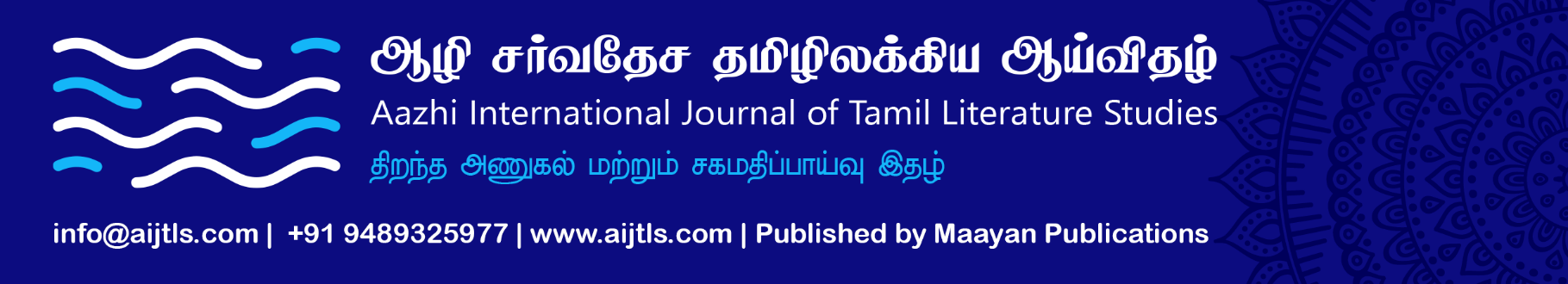 கட்டுரையின் தலைப்பு (தமிழில்): (Title of the Manuscript in Tamil)கட்டுரையின் தலைப்பு (ஆங்கிலத்தில்): (Title of the Manuscript in English)முதன்மை ஆசிரியர் பெயர் (தமிழ் மற்றும்ஆங்கிலத்தில்):Corresponding Author/s with Affiliation & ORC ID (Tamil & English)துணை ஆசிரியர்கள் பெயர் (தமிழ் மற்றும் ஆங்கிலத்தில்):Co-Author (s) Name and Affiliation & ORC ID (Tamil & English)அலுவல் முகவரி: Official Addressஅலைபேசி எண்: Mobile Noமின்னஞ்சல் முகவரி:Emailஆய்வுச் சுருக்கம் (தமிழில்):Abstract in Tamilஆய்வுச் சுருக்கம் (ஆங்கிலத்தில்)Abstract in Englishகருச்சொற்கள் (தமிழில்) (Min. 6):Keywords in Tamilகருச்சொற்கள் (ஆங்கிலத்தில்) (Min.6 ):Keywords in Englishதுணைநூற்பட்டியல் (தமிழில்):Bibliography or  Works Cited or Reference in Tamilதுணைநூற்பட்டியல்(ஆங்கிலத்தில்)Bibliography or Works Cited or Reference in EnglishIf you have Google Scholar